SMLOUVA  O POSKYTOVÁNÍ PŘIPOJENÍ K SÍTI INTERNET1. SMLUVNÍ STRANY                                                                                                                               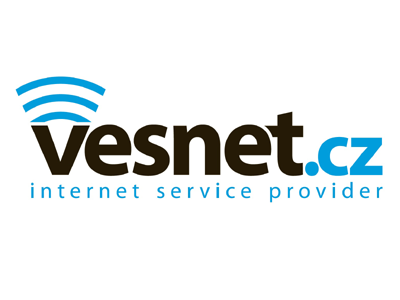 POSKYTOVATELJiří Chalabala – vesnet.cz	IČ: 65745418	DIČ: CZxxxxxxxxxxxxxxxBřehy 329, 69801, Veselí nad Moravou			web: www.vesnet.cz	email: xxxxxxxxxxxxxx	telefon: xxxxxxxxxxxxxxbankovní účet: xxxxxxxxxxxxxxxxxxxspolečnost je vedená u Okresního živnostenského úřadu č.j. XY/2000/1290/R/F ze dne 11. 2. 2000UŽIVATEL                                  □    fyzická osoba (podnikající i nepodnikající)  	               □   právnická osoba (firma)               2. PŘEDMĚT SMLOUVY                                                                                                                   Předmětem této smlouvy je závazek poskytovatele zřídit a poskytovat účastníkovi služby specifikované v této smlouvě v rámci zvolené sítě a závazek účastníka užívat poskytované služby v souladu s touto smlouvou a za poskytované služby platit řádně a včas sjednanou cenu. Nedílnou součástí této smlouvy jsou Všeobecné podmínky poskytování služby elektronických komunikací společností Jiří Chalabala – vesnet.cz (dále také jen „Všeobecné podmínky“) a Ceník služeb, které jsou pro strany závazné. Stanoví-li tato smlouva něco jiného než Všeobecné podmínky nebo Ceník služeb, použije se tato smlouva. Veškeré dokumenty jsou k dispozici také na webových stránkách poskytovatele.3. SJEDNANÁ SLUŽBA                                                                                                                   Připojení optickým vláknem (FTTx) - připojovací rychlost 1000 Mbit (1Gbit)
Garantovaná dostupnost výše sjednané služby (SLA) je 99,5%.4. ZAŘÍZENÍ POSKYTOVATELE                                                                                                                      Poskytovatel pro provoz služby poskytuje uživateli tato zařízení, a to formou:    □  pronájmu              □  bezúplatné zápůjčky       Název                                                                                                                               Počet kusů                                    Sériové číslo/MACPři ukončení služby z jakéhokoliv důvodu, je uživatel povinen toto kompletní instalované zařízení vrátit poskytovateli v nepoškozeném stavu, a to ve lhůtě nejpozději do 14 dnů ode dne ukončení této smlouvy. Odinstalování zařízení je uživatel povinen provést v místě instalace služby prostřednictvím technika poskytovatele bez úplaty, kterému je v takovém případě povinen odinstalované zařízení i předat.  V případě, že v uvedené lhůtě uživatel toto zařízení poskytovateli nevrátí buď vůbec, nebo jen částečně nebo zařízení nebude ve funkčním nepoškozeném stavu, je uživatel povinen uhradit poskytovateli smluvní pokutu ve výši určené ve Všeobecných podmínkách.5. CENA A PLATEBNÍ PODMÍNKYSplatnost jednorázových poplatků a ceny služeb je stanovena ve Všeobecných podmínkách. Daň z přidané hodnoty (DPH) je v ceně služby a v ceně poplatku zahrnuta ve výši platné ke dni uzavření této smlouvy. V případě změny výše DPH upraví poskytovatel v souladu s novou sazbou DPH celkovou cenu služby či poplatku. V případě prodlení uživatele s úhradou ceny služeb nebo poplatku, je uživatel povinen zaplatit poskytovateli smluvní pokutu ve výši 0,2% z dlužné částky za každý i započatý den svého prodlení.6. ZAHÁJENÍ POSKYTOVÁNÍ SLUŽBY                                                                                                    Poskytování služby bude zahájeno zprovozněním služby dne 21. 06. 2023Pokud uživatel nezpřístupní místo zprovoznění služby tak, aby mohla být služba v uvedený termín zprovozněna, posouvá se sjednaný termín zprovoznění o tolik dnů, kolik byl uživatel v prodlení se zpřístupněním místa instalace služby. Pokud toto prodlení bude trvat déle než 14 (čtrnáct) dnů, má provozovatel právo od této smlouvy jednostranně odstoupit.Je-li uživatel spotřebitelem a pokud požaduje zprovoznění služby před uplynutím doby 14 (čtrnácti) dnů, během níž má možnost od této smlouvy odstoupit, pak podpisem této smlouvy uživatel v pozici spotřebitele prohlašuje, že toto dřívější zprovoznění služby výslovně požaduje a souhlasí s tím, že pokud by od této smlouvy v době 14 (čtrnácti) dnů ode dne jejího uzavření odstoupil, že uhradí poskytovateli náklady spojené se zprovozněním služby a s její následnou deaktivací dle Ceníku poskytovatele, ta jako poměrnou část ceny služeb za dobu čerpání služby.7. DOBA TRVÁNÍ SMLOUVY                                                                                                                   Smluvní strany se dohodly, že se tato smlouva uzavírá na:□ dobu neurčitou, přičemž:               □ minimální doba plnění (čerpání služeb ze strany uživatele) nebyla sjednána              □ minimální doba plnění (čerpání služeb ze strany uživatele) byla sjednána v délce 24 měsícůnebo□ dobu určitou v délce  __________________ měsíců Smlouvu uzavřenou na dobu určitou i neurčitou může uživatel i poskytovatel kdykoliv ukončit písemnou výpovědí s výpovědní dobou v délce 30 (třiceti) dnů, pokud Všeobecné podmínky nebo zákon nestanoví jinak. Výpovědní doba počíná běžet dnem následujícím po doručení výpovědi druhé smluvní straně.  Spotřebitel má právo od této smlouvy odstoupit do 14 dnů ode dne jejího uzavření bez udání důvodů, pokud tato smlouva byla uzavřena při použití prostředků komunikace na dálku nebo mimo prostory obvyklé k podnikání poskytovateleV případě předčasného ukončení smlouvy se nároky poskytovatele řídí Všeobecnými podmínkami. Pokud uživatel vypoví smlouvu před uplynutím doby, sjednané v odstavci 7., je povinen do 14 dnů uhradit aktivační poplatek v plné výši bez zápočtu věrnostní slevy. Cena tohoto aktivačního poplatku odráží náklady vynaložené poskytovatelem při aktivaci uživatele a je uvedena v odstavci 5.8. ZÁVĚREČNÁ USTANOVENÍ                                                                                                                   Tato smlouva nabývá platnosti a účinnosti dnem jejího podpisu oběma smluvními stranami.Veškeré zařízení, včetně kabeláže, dodané poskytovatelem zůstávají ve vlastnictví poskytovatele s výjimkou věcí, které byly na základě dohody stran převedeny do vlastnictví uživatele a byly jím i uhrazeny.Ukončením této smlouvy nejsou dotčena ta ustanovení, které ze své povahy mají platit i po ukončení smlouvy (zejména ustanovení o smluvních pokutách a sjednaných plněních smluvních stran navazujících na ukončení smlouvy).Tato smlouva mění a doplňuje veškerá práva a povinnosti stran založená dříve uzavřenou smlouvou mezi uživatelem a poskytovatelem ke stejnému místu instalace, byla-li taková smlouva uzavřena. Tato smlouva byla uzavřena v obchodních prostorách poskytovatele (sídlo, provozovna):         □  ANO            □  NEUživatel prohlašuje, že:se seznámil a souhlasí se specifikací služeb, Ceníkem služeb a Všeobecnými podmínkami, tak jako s dalšími dokumenty uveřejněnými na webových stránkách poskytovatele. bere na vědomí, že poskytovatel zpracovává osobní údaje, které mu při uzavírání a kdykoliv za trvání smlouvy předá nebo jakkoli zpřístupní, a to v souladu s Všeobecnými podmínkami a Zásadami ochrany a zpracování osobních údajů ve společnosti Jiří Chalabala – vesnet.czbyl seznámen s podmínkami poskytnutí zařízení nezbytných pro příjem a provoz objednaných služeb. Právní vztahy výslovně neupravené touto smlouvou a na ni navazujícími dokumenty se řídí podle zákona č. 89/2012 Sb., občanský zákoník a zákonem č. 127/2005 Sb., o elektronických komunikacích.Případné spory rozhoduje věcně a místně příslušný soud, v případech stanovených zákonem pak i Český telekomunikační úřad.Smlouva je sepsána ve dvou vyhotoveních, z nichž každá ze smluvních stran obdrží po jednom vyhotovení.Smluvní strany prohlašují, že tato smlouva byla uzavřena po vzájemném projednání, podle jejich pravé a svobodné vůle.Datum: 21. 06. 2023								10. 7. 2023Podpis:        		                                 _______________________			              _______________________                                          za poskytovatele xxxxxxxxxxx       				                  uživatelTitul Příjmení, Jméno / Obchodní firmaPříjmení, Jméno / Obchodní firmaPříjmení, Jméno / Obchodní firmaPříjmení, Jméno / Obchodní firmaPříjmení, Jméno / Obchodní firmaRodné číslo / Datum narození Rodné číslo / Datum narození Rodné číslo / Datum narození Rodné číslo / Datum narození IČ  IČ  IČ  IČ  DIČ DIČ DIČ DIČ Ředitelství vodních cest ČRŘeditelství vodních cest ČRŘeditelství vodních cest ČRŘeditelství vodních cest ČRŘeditelství vodních cest ČR  67981801  67981801  67981801  67981801 xxxxxxxxxxxx  xxxxxxxxxxxx  xxxxxxxxxxxx  xxxxxxxxxxxx ADRESA TRVALÉHO POBYTU / SÍDLO FIRMYADRESA TRVALÉHO POBYTU / SÍDLO FIRMYADRESA TRVALÉHO POBYTU / SÍDLO FIRMYADRESA TRVALÉHO POBYTU / SÍDLO FIRMYADRESA TRVALÉHO POBYTU / SÍDLO FIRMYADRESA TRVALÉHO POBYTU / SÍDLO FIRMYADRESA TRVALÉHO POBYTU / SÍDLO FIRMYADRESA TRVALÉHO POBYTU / SÍDLO FIRMYADRESA TRVALÉHO POBYTU / SÍDLO FIRMYADRESA TRVALÉHO POBYTU / SÍDLO FIRMYADRESA TRVALÉHO POBYTU / SÍDLO FIRMYADRESA TRVALÉHO POBYTU / SÍDLO FIRMYADRESA TRVALÉHO POBYTU / SÍDLO FIRMYADRESA TRVALÉHO POBYTU / SÍDLO FIRMYADRESA TRVALÉHO POBYTU / SÍDLO FIRMYADRESA TRVALÉHO POBYTU / SÍDLO FIRMYADRESA TRVALÉHO POBYTU / SÍDLO FIRMYADRESA TRVALÉHO POBYTU / SÍDLO FIRMYUlice                                                                       číslo popisné / číslo orientačníUlice                                                                       číslo popisné / číslo orientačníUlice                                                                       číslo popisné / číslo orientačníUlice                                                                       číslo popisné / číslo orientačníUlice                                                                       číslo popisné / číslo orientačníUlice                                                                       číslo popisné / číslo orientačníUlice                                                                       číslo popisné / číslo orientačníPodlaží/Č. bytuPodlaží/Č. bytuPoznámkaPoznámkaPoznámkaPoznámkaČíslo OP / číslo pasu Číslo OP / číslo pasu Číslo OP / číslo pasu Číslo OP / číslo pasu Číslo OP / číslo pasu  Nábřeží L. Svobody 1222/12 Nábřeží L. Svobody 1222/12 Nábřeží L. Svobody 1222/12 Nábřeží L. Svobody 1222/12 Nábřeží L. Svobody 1222/12 Nábřeží L. Svobody 1222/12 Nábřeží L. Svobody 1222/12PSČ PSČ Obec Obec E-mail E-mail E-mail E-mail E-mail E-mail E-mail E-mail E-mail Telefon Telefon Telefon Telefon Telefon   110 15  110 15  Praha 1  Praha 1  xxxxxxxxxxxxxxxxx  xxxxxxxxxxxxxxxxx  xxxxxxxxxxxxxxxxx  xxxxxxxxxxxxxxxxx  xxxxxxxxxxxxxxxxx  xxxxxxxxxxxxxxxxx  xxxxxxxxxxxxxxxxx  xxxxxxxxxxxxxxxxx  xxxxxxxxxxxxxxxxx  xxxxxxxxxxxxxx  xxxxxxxxxxxxxx  xxxxxxxxxxxxxx  xxxxxxxxxxxxxx  xxxxxxxxxxxxxxKORESPONDENČNÍ (FAKTURAČNÍ) ADRESA (není-li totožná s výše uvedenou adresou): KORESPONDENČNÍ (FAKTURAČNÍ) ADRESA (není-li totožná s výše uvedenou adresou): KORESPONDENČNÍ (FAKTURAČNÍ) ADRESA (není-li totožná s výše uvedenou adresou): KORESPONDENČNÍ (FAKTURAČNÍ) ADRESA (není-li totožná s výše uvedenou adresou): KORESPONDENČNÍ (FAKTURAČNÍ) ADRESA (není-li totožná s výše uvedenou adresou): MÍSTO INSTALACE SLUŽBY(není-li totožné s adresou místa trvalého pobytu/sídla): MÍSTO INSTALACE SLUŽBY(není-li totožné s adresou místa trvalého pobytu/sídla): MÍSTO INSTALACE SLUŽBY(není-li totožné s adresou místa trvalého pobytu/sídla): MÍSTO INSTALACE SLUŽBY(není-li totožné s adresou místa trvalého pobytu/sídla): MÍSTO INSTALACE SLUŽBY(není-li totožné s adresou místa trvalého pobytu/sídla): MÍSTO INSTALACE SLUŽBY(není-li totožné s adresou místa trvalého pobytu/sídla): MÍSTO INSTALACE SLUŽBY(není-li totožné s adresou místa trvalého pobytu/sídla): MÍSTO INSTALACE SLUŽBY(není-li totožné s adresou místa trvalého pobytu/sídla): MÍSTO INSTALACE SLUŽBY(není-li totožné s adresou místa trvalého pobytu/sídla): MÍSTO INSTALACE SLUŽBY(není-li totožné s adresou místa trvalého pobytu/sídla): MÍSTO INSTALACE SLUŽBY(není-li totožné s adresou místa trvalého pobytu/sídla): MÍSTO INSTALACE SLUŽBY(není-li totožné s adresou místa trvalého pobytu/sídla): MÍSTO INSTALACE SLUŽBY(není-li totožné s adresou místa trvalého pobytu/sídla): Ulice                                                                číslo popisné/číslo orientační Ulice                                                                číslo popisné/číslo orientační Ulice                                                                číslo popisné/číslo orientační Ulice                                                                číslo popisné/číslo orientační Ulice                                                                číslo popisné/číslo orientační Ulice                                     číslo popisné / číslo orientační Ulice                                     číslo popisné / číslo orientační Ulice                                     číslo popisné / číslo orientační Ulice                                     číslo popisné / číslo orientační Ulice                                     číslo popisné / číslo orientační Ulice                                     číslo popisné / číslo orientační Ulice                                     číslo popisné / číslo orientační Ulice                                     číslo popisné / číslo orientační Ulice                                     číslo popisné / číslo orientační Ulice                                     číslo popisné / číslo orientační Podlaží/Č. bytuPodlaží/Č. bytuPodlaží/Č. bytuPřístaviště StrážnicePřístaviště StrážnicePřístaviště StrážnicePřístaviště StrážnicePřístaviště StrážnicePřístaviště StrážnicePřístaviště StrážnicePřístaviště StrážnicePřístaviště StrážnicePřístaviště StrážnicePSČ PSČ ObecObecObecPSČ PSČ PSČ ObecObecObecObecObecObecObecObecObec  696 62  696 62  696 62  Strážnice  Strážnice  Strážnice  Strážnice  Strážnice  Strážnice  Strážnice  Strážnice  StrážniceKONTAKTNÍ OSOBA KONTAKTNÍ OSOBA KONTAKTNÍ OSOBA KONTAKTNÍ OSOBA KONTAKTNÍ OSOBA KONTAKTNÍ OSOBA KONTAKTNÍ OSOBA KONTAKTNÍ OSOBA KONTAKTNÍ OSOBA KONTAKTNÍ OSOBA KONTAKTNÍ OSOBA KONTAKTNÍ OSOBA KONTAKTNÍ OSOBA KONTAKTNÍ OSOBA KONTAKTNÍ OSOBA KONTAKTNÍ OSOBA KONTAKTNÍ OSOBA KONTAKTNÍ OSOBA Příjmení, JménoPříjmení, JménoPříjmení, JménoE-mailE-mailE-mailE-mailE-mailE-mailE-mailE-mailTelefonTelefonTelefonTelefonTelefonPoznámkaPoznámkaxxxxxxxxxxxxxxxxxxxxxxxxxxxxxxxxxxxxxxxxxxxxxxxxxxxxxxxxxxxxxxxxxxxxxxxxxxxxxxxxxxxxxxxxxxxxxxxxxxxxxxxxxxxxxxxxxxxxxxxxxxxxxxxxxxxxxxxxxxxxxxxxxxxxxxxxxxxxxxxxxxxxxxxxxxxxxxxxxxxxxxxxxxxxxxxxxxxxxxxxxxxxxxxxxxLogin pro přístup do uživatelského rozhraní   https://portal.vesnet.cz Login pro přístup do uživatelského rozhraní   https://portal.vesnet.cz Login pro přístup do uživatelského rozhraní   https://portal.vesnet.cz Login pro přístup do uživatelského rozhraní   https://portal.vesnet.cz Login pro přístup do uživatelského rozhraní   https://portal.vesnet.cz Login pro přístup do uživatelského rozhraní   https://portal.vesnet.cz Login pro přístup do uživatelského rozhraní   https://portal.vesnet.cz Klientské číslo    Klientské číslo    Klientské číslo    Klientské číslo    Klientské číslo    HesloHesloHesloHesloHesloHesloxxxxxxxxxxxxxxxxxxxxxxxxxxxxxxxxxxxxxxxxxxxxxxxxxxxxxxxxxxxxTARIF FIBERRychlost download/uploadMěsíční paušálINDIVIDUAL 100Mbit(garantovaná symetrická linka)download 100 Mbit/s, upload 100 Mbit/s1000,- Kč, bez DPH□POPLATKY související se zřízením služby (jednorázové) včetně DPHzřizovací poplatek:                                                                                                         0,- Kčaktivační poplatek:                                                                                                         0,- Kčvěrnostní sleva na aktivaci platná po dobu 24 měsíců od zahájení služby       -  0,- Kčjiný poplatek: _____________________________________                                0,- Kč CELKEM:                                                                                                                                                                            0,- KčCENA SLUŽBY (měsíční paušál) bez DPHcena za službu:                                                                                                        1000,- Kčnájemné za pronájem zařízení uvedených v bodu 4                                               0,- Kčvěrnostní sleva z paušálu platná po dobu 24 měsíců od zahájení služby        -   0,- Kčjiný poplatek: --veřejná IP--                                                                                          0,- Kč CELKEM měsíční paušál ceny služby:                                                                                                                      1000,- Kč, bez DPHPOPLATEK za zasílání faktur (měsíční) včetně DPHSmluvní strany se dohodly na následující formě faktury a doručování:   Elektronická faktura doručovaná na e-mail   - není zpoplatněno   Tištěná faktura doručovaná poštou – zasílání je zpoplatněno:                                                                        0,- KčFakturační období ceny za službu Smluvní strany se dohodly, že fakturace ceny za službu se bude provádět:    měsíčně            čtvrtletně            půlročně            ročně                        Fakturovat od data: 21. 06. 2023PLATBA Na bankovní účet poskytovatele číslo:    xxxxxxxxxxxxxxxxxx          variabilní symbol:       rodné číslo            IČOZpůsob platby:    příkazem z účtu            sipo            hotově    